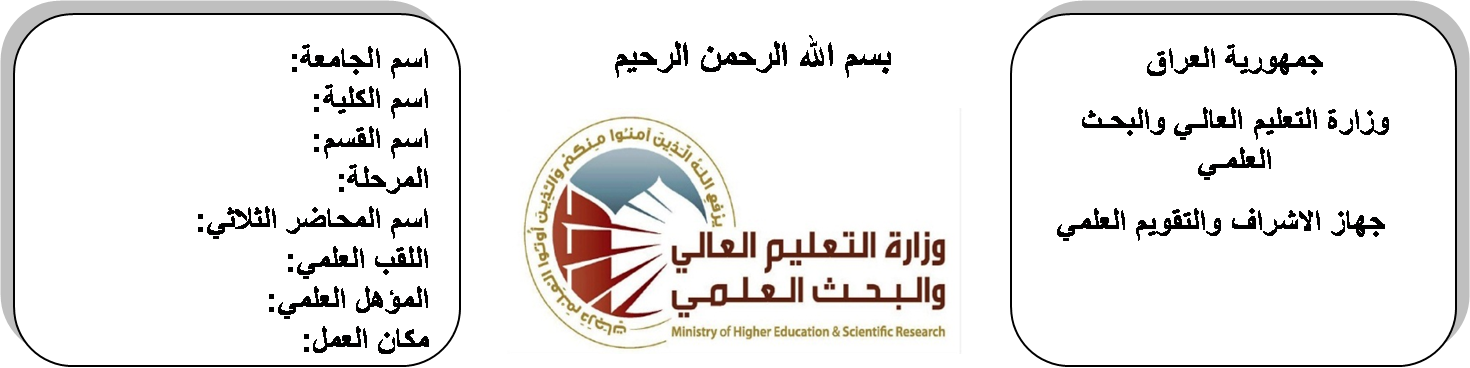 (( استمارة الخطة التدريسية السنوية ))جدول الدروس الأسبوعي – الفصل الدراسي الأولتوقيع الأستاذ:                        توقيع رئيس القسم                                      توقيع العميد:جدول الدروس الأسبوعي – الفصل الدراسي الثانيتوقيع الأستاذ:                        توقيع رئيس القسم                                      توقيع العميد:صلاح حسن ابراهيمصلاح حسن ابراهيمصلاح حسن ابراهيمصلاح حسن ابراهيماسم التدريسي:Salah.hi@yahoo.comSalah.hi@yahoo.comSalah.hi@yahoo.comSalah.hi@yahoo.comالبريد الالكتروني:Digital ElectronicsDigital ElectronicsDigital ElectronicsDigital Electronicsاسم المادة:The aim of this subject is to make the students ready to undestand and comprehend the scientific theories and their applications related to their field of the study.The aim of this subject is to make the students ready to undestand and comprehend the scientific theories and their applications related to their field of the study.The aim of this subject is to make the students ready to undestand and comprehend the scientific theories and their applications related to their field of the study.The aim of this subject is to make the students ready to undestand and comprehend the scientific theories and their applications related to their field of the study.أهداف المادة:Digital Design. By Moris ManoDigital Design. By Moris ManoDigital Design. By Moris ManoDigital Design. By Moris Manoالكتب المنهجية:Digital principles and applications by Rojer tokheemDigital principles and applications by Rojer tokheemDigital principles and applications by Rojer tokheemDigital principles and applications by Rojer tokheemالمصادر الخارجية:الامتحان النهائيالمختبراتالفصل الثانيالفصل الأولتقديرات الفصل:50%10%20%20%تقديرات الفصل:معلومات إضافية:الملاحظاتالمادة العمليةالمادة النظريةالتاريخالتاريخالأسبوعAsynchronous Counter28/9/201528/9/20151Asynchronous Counter5/10/20155/10/20152Synchronous Counter12/10/201512/10/20153Synchronous Counter19/10/201519/10/20154Up-Down Synchronous Counter26/10/201526/10/20155Up-Down Synchronous Counter2/11/20152/11/20156Counter Applications9/11/20159/11/20157Counter Applications16/11/201516/11/20158Shift Register23/11/201523/11/20159Shift Register30/11/201530/11/201510Kinds of Shift Register7/12/20157/12/201511Kinds of Shift Register14/12/201514/12/201512Shift Register Applications21/12/201521/12/201513Shift Register Applications28/12/201528/12/201514Digital Synchronous Circuits4/1/20164/1/201615Digital Synchronous Circuits11/1/201611/1/201616عطلة نصف السنةعطلة نصف السنةعطلة نصف السنةعطلة نصف السنة15/1/2016 to1/2/201615/1/2016 to1/2/2016الملاحظاتالمادة العمليةالمادة النظريةالتاريخالأسبوعOperation of Digital Synchronous Circuits15/2/20161Operation of Digital Synchronous Circuits22/2/20162Memories1/3/20163Memories8/3/20164Kinds of Memories15/3/20165Kinds of Memories22/3/20166PLD Memory29/3/20167PLD Memory5/4/20168PLD Memory12/4/20169Analog-to-Digital Converter19/4/201610Analog-to-Digital Converter26/4/201611Analog-to-Digital Converter3/5/201612Digital-to-Analog Converter10/5/201613Digital-to-Analog Converter17/5/201614Introduction to Microprocessor24/5/201615Microprocessor Unit1/6/201616